令和4年度樹木医技術普及講座≪WEB方式≫申 込 書【留意事項】 必ずお読みください！○本講座はWEB配信講座です。○WEB申込期間はR４/１２/１（木）～R５/２/１３（月）です。１２/１以降に当センターHPにテスト動画を設けますので、動作確認後に申込ください○WEB配信期間R５/２/１（水）～２/２８（火）○配信URLおよびテキストの送付はR５/１/２７より順次お送りします○受講をキャンセルされる場合はR５/１/２６（テキスト送付開始の前日）までであれば返金します。ただし、事務手数料（２,０００円）および振込手数料（実費）をご負担いただきます。○FAX送信後の到着確認は、送信側（ご自身）機器にて確認いただき、当方への問合せはご遠慮ください。【申込者】▼必要事項をすべてご記入ください。【テキスト等送付先】▼すべてご記入ください。【申込・問い合わせ】▼（一財）日本緑化センター講座事務局　小田川ふりがなふりがなふりがな申込日申込日申込日申込日令和　　年　　月　　日令和　　年　　月　　日令和　　年　　月　　日令和　　年　　月　　日氏　　名氏　　名氏　　名申し込みコース申し込みコース申し込みコース申し込みコース□両コース　　□WEBコース①　□WEBコース②↑ご希望のコースに☑を入れてください。□両コース　　□WEBコース①　□WEBコース②↑ご希望のコースに☑を入れてください。□両コース　　□WEBコース①　□WEBコース②↑ご希望のコースに☑を入れてください。□両コース　　□WEBコース①　□WEBコース②↑ご希望のコースに☑を入れてください。↓CPD登録希望の方は各カード画像の添付をお願いします。画像添付が難しい方はそれぞれの番号（造園CPD12桁、樹木医CPD1～4桁（右詰め））を下欄にご記入ください。※建設系CPD証明書は配信ページよりダウンロード（無料）してご利用ください。↓CPD登録希望の方は各カード画像の添付をお願いします。画像添付が難しい方はそれぞれの番号（造園CPD12桁、樹木医CPD1～4桁（右詰め））を下欄にご記入ください。※建設系CPD証明書は配信ページよりダウンロード（無料）してご利用ください。↓CPD登録希望の方は各カード画像の添付をお願いします。画像添付が難しい方はそれぞれの番号（造園CPD12桁、樹木医CPD1～4桁（右詰め））を下欄にご記入ください。※建設系CPD証明書は配信ページよりダウンロード（無料）してご利用ください。↓CPD登録希望の方は各カード画像の添付をお願いします。画像添付が難しい方はそれぞれの番号（造園CPD12桁、樹木医CPD1～4桁（右詰め））を下欄にご記入ください。※建設系CPD証明書は配信ページよりダウンロード（無料）してご利用ください。↓CPD登録希望の方は各カード画像の添付をお願いします。画像添付が難しい方はそれぞれの番号（造園CPD12桁、樹木医CPD1～4桁（右詰め））を下欄にご記入ください。※建設系CPD証明書は配信ページよりダウンロード（無料）してご利用ください。↓CPD登録希望の方は各カード画像の添付をお願いします。画像添付が難しい方はそれぞれの番号（造園CPD12桁、樹木医CPD1～4桁（右詰め））を下欄にご記入ください。※建設系CPD証明書は配信ページよりダウンロード（無料）してご利用ください。↓CPD登録希望の方は各カード画像の添付をお願いします。画像添付が難しい方はそれぞれの番号（造園CPD12桁、樹木医CPD1～4桁（右詰め））を下欄にご記入ください。※建設系CPD証明書は配信ページよりダウンロード（無料）してご利用ください。↓CPD登録希望の方は各カード画像の添付をお願いします。画像添付が難しい方はそれぞれの番号（造園CPD12桁、樹木医CPD1～4桁（右詰め））を下欄にご記入ください。※建設系CPD証明書は配信ページよりダウンロード（無料）してご利用ください。↓CPD登録希望の方は各カード画像の添付をお願いします。画像添付が難しい方はそれぞれの番号（造園CPD12桁、樹木医CPD1～4桁（右詰め））を下欄にご記入ください。※建設系CPD証明書は配信ページよりダウンロード（無料）してご利用ください。↓CPD登録希望の方は各カード画像の添付をお願いします。画像添付が難しい方はそれぞれの番号（造園CPD12桁、樹木医CPD1～4桁（右詰め））を下欄にご記入ください。※建設系CPD証明書は配信ページよりダウンロード（無料）してご利用ください。↓CPD登録希望の方は各カード画像の添付をお願いします。画像添付が難しい方はそれぞれの番号（造園CPD12桁、樹木医CPD1～4桁（右詰め））を下欄にご記入ください。※建設系CPD証明書は配信ページよりダウンロード（無料）してご利用ください。↓CPD登録希望の方は各カード画像の添付をお願いします。画像添付が難しい方はそれぞれの番号（造園CPD12桁、樹木医CPD1～4桁（右詰め））を下欄にご記入ください。※建設系CPD証明書は配信ページよりダウンロード（無料）してご利用ください。↓CPD登録希望の方は各カード画像の添付をお願いします。画像添付が難しい方はそれぞれの番号（造園CPD12桁、樹木医CPD1～4桁（右詰め））を下欄にご記入ください。※建設系CPD証明書は配信ページよりダウンロード（無料）してご利用ください。↓CPD登録希望の方は各カード画像の添付をお願いします。画像添付が難しい方はそれぞれの番号（造園CPD12桁、樹木医CPD1～4桁（右詰め））を下欄にご記入ください。※建設系CPD証明書は配信ページよりダウンロード（無料）してご利用ください。↓CPD登録希望の方は各カード画像の添付をお願いします。画像添付が難しい方はそれぞれの番号（造園CPD12桁、樹木医CPD1～4桁（右詰め））を下欄にご記入ください。※建設系CPD証明書は配信ページよりダウンロード（無料）してご利用ください。↓CPD登録希望の方は各カード画像の添付をお願いします。画像添付が難しい方はそれぞれの番号（造園CPD12桁、樹木医CPD1～4桁（右詰め））を下欄にご記入ください。※建設系CPD証明書は配信ページよりダウンロード（無料）してご利用ください。↓CPD登録希望の方は各カード画像の添付をお願いします。画像添付が難しい方はそれぞれの番号（造園CPD12桁、樹木医CPD1～4桁（右詰め））を下欄にご記入ください。※建設系CPD証明書は配信ページよりダウンロード（無料）してご利用ください。↓CPD登録希望の方は各カード画像の添付をお願いします。画像添付が難しい方はそれぞれの番号（造園CPD12桁、樹木医CPD1～4桁（右詰め））を下欄にご記入ください。※建設系CPD証明書は配信ページよりダウンロード（無料）してご利用ください。↓CPD登録希望の方は各カード画像の添付をお願いします。画像添付が難しい方はそれぞれの番号（造園CPD12桁、樹木医CPD1～4桁（右詰め））を下欄にご記入ください。※建設系CPD証明書は配信ページよりダウンロード（無料）してご利用ください。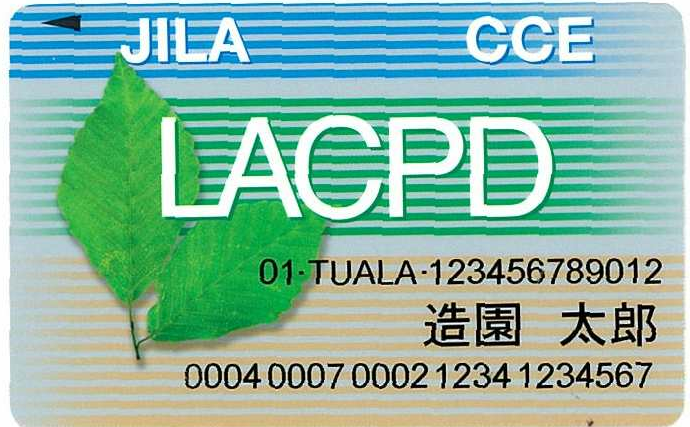 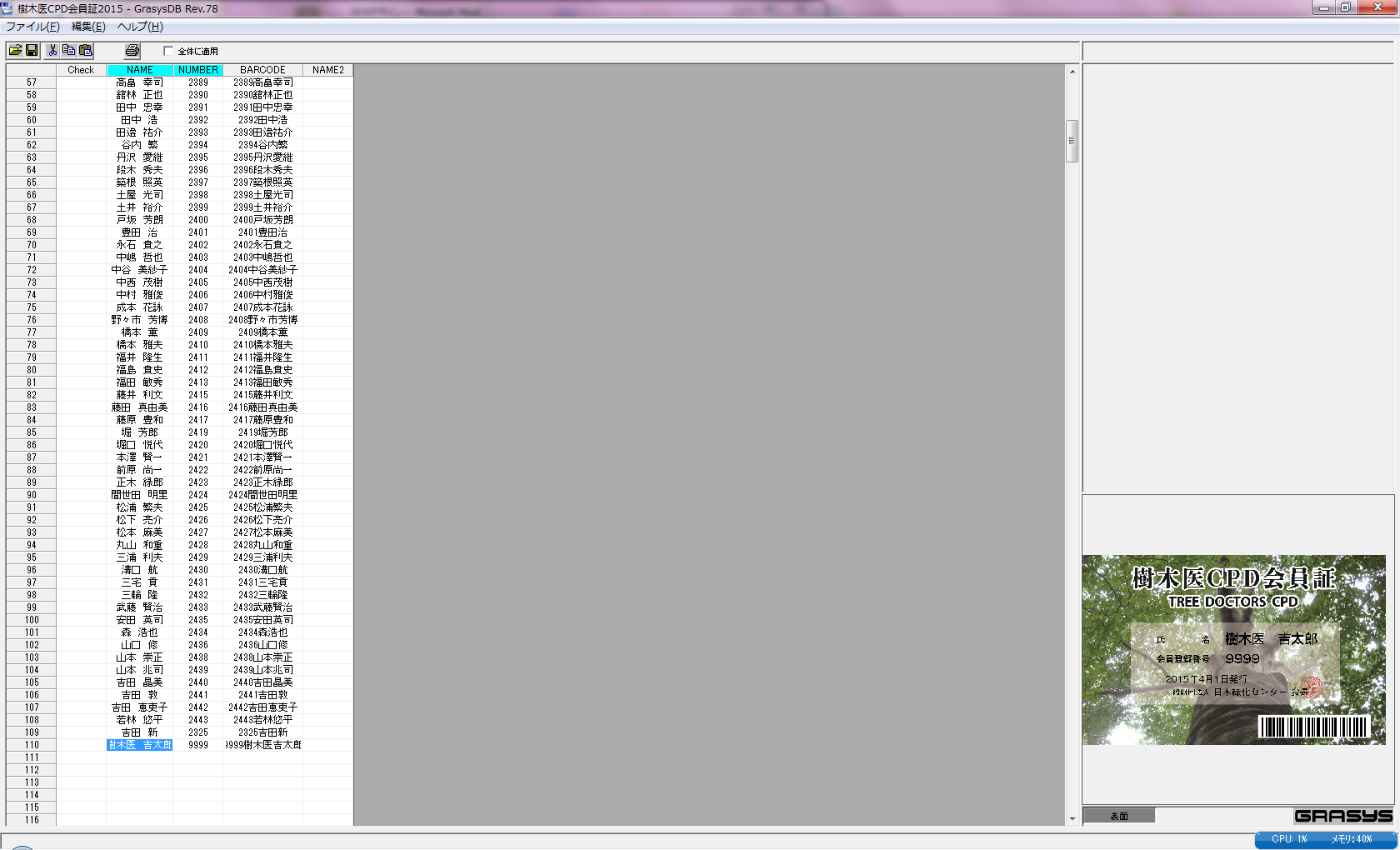 受講料の振込票　貼付欄受講料の振込票　貼付欄受講料の振込票　貼付欄　★この太枠内に振込票の控えを貼付してください。・受講料：WEB両コース：１５,０００円（税込）、WEB１コース：９,０００円（税込）・受講料は前払いです。振込票の控え〔①振込（予定）日、②振込先口座、③振込金額、④振込依頼人名等が表示されたもの〕を貼付するか、それに準ずるものを添付してください。・支払いに請求書が必要な場合は「講座事務局」までご連絡ください。　★この太枠内に振込票の控えを貼付してください。・受講料：WEB両コース：１５,０００円（税込）、WEB１コース：９,０００円（税込）・受講料は前払いです。振込票の控え〔①振込（予定）日、②振込先口座、③振込金額、④振込依頼人名等が表示されたもの〕を貼付するか、それに準ずるものを添付してください。・支払いに請求書が必要な場合は「講座事務局」までご連絡ください。　★この太枠内に振込票の控えを貼付してください。・受講料：WEB両コース：１５,０００円（税込）、WEB１コース：９,０００円（税込）・受講料は前払いです。振込票の控え〔①振込（予定）日、②振込先口座、③振込金額、④振込依頼人名等が表示されたもの〕を貼付するか、それに準ずるものを添付してください。・支払いに請求書が必要な場合は「講座事務局」までご連絡ください。　★この太枠内に振込票の控えを貼付してください。・受講料：WEB両コース：１５,０００円（税込）、WEB１コース：９,０００円（税込）・受講料は前払いです。振込票の控え〔①振込（予定）日、②振込先口座、③振込金額、④振込依頼人名等が表示されたもの〕を貼付するか、それに準ずるものを添付してください。・支払いに請求書が必要な場合は「講座事務局」までご連絡ください。　★この太枠内に振込票の控えを貼付してください。・受講料：WEB両コース：１５,０００円（税込）、WEB１コース：９,０００円（税込）・受講料は前払いです。振込票の控え〔①振込（予定）日、②振込先口座、③振込金額、④振込依頼人名等が表示されたもの〕を貼付するか、それに準ずるものを添付してください。・支払いに請求書が必要な場合は「講座事務局」までご連絡ください。　★この太枠内に振込票の控えを貼付してください。・受講料：WEB両コース：１５,０００円（税込）、WEB１コース：９,０００円（税込）・受講料は前払いです。振込票の控え〔①振込（予定）日、②振込先口座、③振込金額、④振込依頼人名等が表示されたもの〕を貼付するか、それに準ずるものを添付してください。・支払いに請求書が必要な場合は「講座事務局」までご連絡ください。　★この太枠内に振込票の控えを貼付してください。・受講料：WEB両コース：１５,０００円（税込）、WEB１コース：９,０００円（税込）・受講料は前払いです。振込票の控え〔①振込（予定）日、②振込先口座、③振込金額、④振込依頼人名等が表示されたもの〕を貼付するか、それに準ずるものを添付してください。・支払いに請求書が必要な場合は「講座事務局」までご連絡ください。　★この太枠内に振込票の控えを貼付してください。・受講料：WEB両コース：１５,０００円（税込）、WEB１コース：９,０００円（税込）・受講料は前払いです。振込票の控え〔①振込（予定）日、②振込先口座、③振込金額、④振込依頼人名等が表示されたもの〕を貼付するか、それに準ずるものを添付してください。・支払いに請求書が必要な場合は「講座事務局」までご連絡ください。　★この太枠内に振込票の控えを貼付してください。・受講料：WEB両コース：１５,０００円（税込）、WEB１コース：９,０００円（税込）・受講料は前払いです。振込票の控え〔①振込（予定）日、②振込先口座、③振込金額、④振込依頼人名等が表示されたもの〕を貼付するか、それに準ずるものを添付してください。・支払いに請求書が必要な場合は「講座事務局」までご連絡ください。　★この太枠内に振込票の控えを貼付してください。・受講料：WEB両コース：１５,０００円（税込）、WEB１コース：９,０００円（税込）・受講料は前払いです。振込票の控え〔①振込（予定）日、②振込先口座、③振込金額、④振込依頼人名等が表示されたもの〕を貼付するか、それに準ずるものを添付してください。・支払いに請求書が必要な場合は「講座事務局」までご連絡ください。　★この太枠内に振込票の控えを貼付してください。・受講料：WEB両コース：１５,０００円（税込）、WEB１コース：９,０００円（税込）・受講料は前払いです。振込票の控え〔①振込（予定）日、②振込先口座、③振込金額、④振込依頼人名等が表示されたもの〕を貼付するか、それに準ずるものを添付してください。・支払いに請求書が必要な場合は「講座事務局」までご連絡ください。　★この太枠内に振込票の控えを貼付してください。・受講料：WEB両コース：１５,０００円（税込）、WEB１コース：９,０００円（税込）・受講料は前払いです。振込票の控え〔①振込（予定）日、②振込先口座、③振込金額、④振込依頼人名等が表示されたもの〕を貼付するか、それに準ずるものを添付してください。・支払いに請求書が必要な場合は「講座事務局」までご連絡ください。　★この太枠内に振込票の控えを貼付してください。・受講料：WEB両コース：１５,０００円（税込）、WEB１コース：９,０００円（税込）・受講料は前払いです。振込票の控え〔①振込（予定）日、②振込先口座、③振込金額、④振込依頼人名等が表示されたもの〕を貼付するか、それに準ずるものを添付してください。・支払いに請求書が必要な場合は「講座事務局」までご連絡ください。　★この太枠内に振込票の控えを貼付してください。・受講料：WEB両コース：１５,０００円（税込）、WEB１コース：９,０００円（税込）・受講料は前払いです。振込票の控え〔①振込（予定）日、②振込先口座、③振込金額、④振込依頼人名等が表示されたもの〕を貼付するか、それに準ずるものを添付してください。・支払いに請求書が必要な場合は「講座事務局」までご連絡ください。　★この太枠内に振込票の控えを貼付してください。・受講料：WEB両コース：１５,０００円（税込）、WEB１コース：９,０００円（税込）・受講料は前払いです。振込票の控え〔①振込（予定）日、②振込先口座、③振込金額、④振込依頼人名等が表示されたもの〕を貼付するか、それに準ずるものを添付してください。・支払いに請求書が必要な場合は「講座事務局」までご連絡ください。　★この太枠内に振込票の控えを貼付してください。・受講料：WEB両コース：１５,０００円（税込）、WEB１コース：９,０００円（税込）・受講料は前払いです。振込票の控え〔①振込（予定）日、②振込先口座、③振込金額、④振込依頼人名等が表示されたもの〕を貼付するか、それに準ずるものを添付してください。・支払いに請求書が必要な場合は「講座事務局」までご連絡ください。受講料の振込票　貼付欄受講料の振込票　貼付欄受講料の振込票　貼付欄≪振込先≫　★ネットバンキングをご利用の方・振込票を紛失された方は、下表にご記入ください。≪振込先≫　★ネットバンキングをご利用の方・振込票を紛失された方は、下表にご記入ください。≪振込先≫　★ネットバンキングをご利用の方・振込票を紛失された方は、下表にご記入ください。≪振込先≫　★ネットバンキングをご利用の方・振込票を紛失された方は、下表にご記入ください。≪振込先≫　★ネットバンキングをご利用の方・振込票を紛失された方は、下表にご記入ください。≪振込先≫　★ネットバンキングをご利用の方・振込票を紛失された方は、下表にご記入ください。≪振込先≫　★ネットバンキングをご利用の方・振込票を紛失された方は、下表にご記入ください。≪振込先≫　★ネットバンキングをご利用の方・振込票を紛失された方は、下表にご記入ください。≪振込先≫　★ネットバンキングをご利用の方・振込票を紛失された方は、下表にご記入ください。≪振込先≫　★ネットバンキングをご利用の方・振込票を紛失された方は、下表にご記入ください。≪振込先≫　★ネットバンキングをご利用の方・振込票を紛失された方は、下表にご記入ください。≪振込先≫　★ネットバンキングをご利用の方・振込票を紛失された方は、下表にご記入ください。≪振込先≫　★ネットバンキングをご利用の方・振込票を紛失された方は、下表にご記入ください。≪振込先≫　★ネットバンキングをご利用の方・振込票を紛失された方は、下表にご記入ください。≪振込先≫　★ネットバンキングをご利用の方・振込票を紛失された方は、下表にご記入ください。≪振込先≫　★ネットバンキングをご利用の方・振込票を紛失された方は、下表にご記入ください。住　所〒　　　－住　所担当者名（申込者と異なる場合にご記入ください）（申込者と異なる場合にご記入ください）E－mail（なアドレスを丁寧にご記入ください）（なアドレスを丁寧にご記入ください）電話・メールTEL.０３－６４５７－５２１８（平日１０：００～１７：３０）／jigyou@jpgreen.or.jp